ELECTION OF PARENT GOVERNORSPlease enter IN BLOCK LETTERS the name and address of the person being nominated for election:Name: ……………………………………………………………………………………………………Address: …………………………………………………………………………………………………Signature of person nominated: ……………………………………………………………………….Signature of proposer (if different to nominee): ……………………………………………………...Name and address in BLOCK letters of proposer (if different to nominee)Personal statement (max 250 words)I wish to submit my nomination for the election of parent governor.I confirm (i) that I am willing to stand as a candidate for election as a parent governor and (ii) that I am not disqualified from holding office for any of the reasons set out in the School Governance (Constitution) (England) Regulations 2012.Signature: ………………………………………………Date: …………………………………………………….Completed nomination forms must be returned to the school and marked for the attention of J Shaw, Clerk to Governors, (shawj@turton.uk.com) by 9.00 am on Friday 30th September 2022.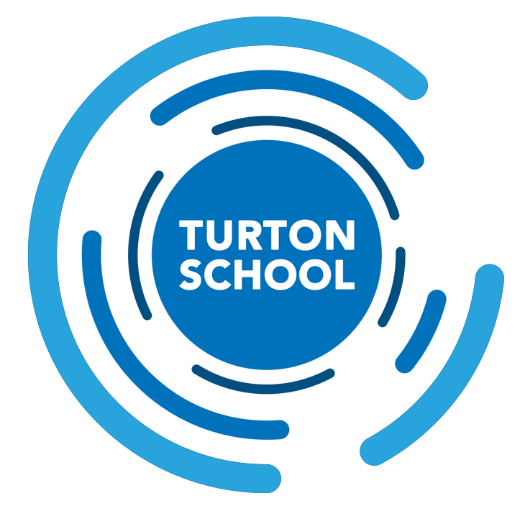 